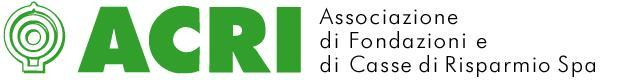 BANDO ACRI "YOUNG INVESTIGATOR TRAINING PROGRAM"Obiettivi del bandoCon il presente bando, ACRI intende promuovere la ricerca scientifica e le collaborazioni internazionali tra Centri di ricerca, favorendo la mobilità dei giovani ricercatori.In particolare, il bando promuove la partecipazione di giovani ricercatori, impegnati in strutture di ricerca all'estero (d'ora in poi "giovani ricercatori"), a congressi di rilevanza internazionale organizzati da enti di ricerca italiani. In stretta connessione a tale partecipazione, il bando intende sostenere progetti di ricerca coinvolgendo giovani ricercatori presso una rete di centri di ricerca italiani.Lo scopo ultimo del bando è quello di consentire ai giovani ricercatori di stabilire e consolidare rapporti con gruppi di ricerca italiani per la definizione di programmi di interesse comune e di inserirsi nell'attività dei Centri ospitanti attraverso la presentazione di propri lavori e la partecipazione ad attività di ricerca.Enti di ricerca ammissibiliSono destinatari del presente bando le università, gli istituti di ricerca di natura pubblica e/o privata e altri enti di ricerca, purché non aventi fini di lucro e impegnati attivamente nel settore della ricerca scientifica e tecnologica in genere1.Valutazione e selezione dei progettiLa valutazione delle richieste di contributo sarà effettuata da un’apposita Commissione ACRI composta da rappresentanti delle Fondazioni, che potrà avvalersi di competenze esterne nella valutazione dei Congressi.I progetti verranno valutati sulla base dei seguenti criteri:rispondenza agli obiettivi del bando e chiarezza e precisione nell’esposizione degli obiettivi e dei contenuti dell’iniziativa. Caratteristiche dell'ente di ricerca proponente. Caratteristiche internazionali dell’iniziativa, valutate sulla base del programma del congresso, dei relatori e del numero previsto di partecipanti. Caratteristiche e disponibilità dei Centri di ricerca italiani ad ospitare giovani ricercatori (preferibilmente almeno 20). L’Ente di ricerca organizzatore dovrà fornire dichiarazione con indicazione dei Centri ospitanti e loro referenti. Ruolo e compiti dell’ente di ricercaIstituzione, nell'ambito del programma del congresso internazionale, di un "Young Investigator Training Program" per la promozione di soggiorni, della durata di un mese, di giovani ricercatori stranieri, presso centri di ricerca italiani. Pubblicizzazione on-line, sul sito web del congresso e dell’ente di ricerca promotore, del "Young Investigator Training Program". Assegnazione dei fondi ai giovani ricercatori sotto la forma di "Premio alla ricerca". Costituzione di un Comitato per la gestione dell’iniziativa. 1 Per Ente di ricerca si fa riferimento alla definizione di "Organismo di ricerca" di cui al paragrafo 2.2, lettera d) della Disciplina Comunitaria in materia di Aiuti di Stato a favore di Ricerca, Sviluppo e Innovazione 2006/C 323/01.1Ruolo e compiti del ComitatoIl Comitato avrà il compito di individuare e richiedere la disponibilità ai responsabili dei Centri di ricerca italiani di aderire al programma del convegno e di sostenere, nell’ambito dei progetti di ricerca, l’inserimento di  giovani ricercatori per il periodo di un mese (per ogni Centro massimo 3 ricercatori). Il Comitato renderà disponibile on-line, sul sito internet che pubblicizzerà il congresso, l’elenco dei Centri disponibili per l’ospitalità dei giovani ricercatori. Il Comitato avrà il compito di bandire premi alla ricerca per la partecipazione dei giovani ricercatori al programma e successivamente di selezionare i candidati migliori tra quelli che avranno espresso le loro preferenze per almeno tre Centri ospitanti. Il Comitato valuterà le domande dei ricercatori sulla base della carriera scientifica, della qualità della ricerca svolta dal giovane ricercatore, dei premi ricevuti e tenendo conto di eventuali lettere di referenze. Il Comitato avrà il compito di predisporre la graduatoria per l'attribuzione dei premi alla ricerca e l'assegnazione dei giovani ricercatori ad uno dei Centri precedentemente selezionati. Periodo di svolgimento delle iniziative e scadenza delle domandeLa prima edizione del bando fa riferimento a iniziative che si svolgeranno nel periodo 1° gennaio 2016- 31 dicembre 2016.L'uscita del bando è prevista per il mese di maggio 2015 con la scadenza di presentazione delle domande il 15 settembre 2015. I risultati della selezione saranno comunicati entro il 31 ottobre 2015.Le domande di partecipazione al bando vanno inviate, mediante Posta Elettronica Certificata, a: acri.ricerca@pec.it Modalità di rendicontazione e liquidazione del contribuitoIl contributo assegnato verrà erogato secondo le seguenti modalità:è previsto un anticipo del 50% del contributo assegnato all’ente di ricerca  selezionato;il restante 50% sarà assegnato a rendicontazione dell’iniziativa (si veda scheda di rendicontazione)L’Ente di ricerca beneficiario del contributo è tenuto a concordare preventivamente forme e modi di pubblicità e/o promozione del premio con l'ACRI.Budget e premi alla ricercaIl budget complessivamente assegnato per il presente bando ammonta a € 300 mila euro.Si prevede di assegnare complessivamente fino a 70 premi di ricerca dell'importo di 3.000 euro per giovani ricercatori dell'area europea e di 4.000 euro per i giovani ricercatori dell'area extra-europea. Ad ogni iniziativa selezionata è assegnato un contributo per spese di segreteria fino a un massimo di 4.000 euro.Per eventuali ulteriori informazioni:
Dott. Sergio Perruso, tel. 06 68184272, e-mail sergio.perruso@acri.it
Dott. Fabio Vecchi,  tel. 059 6139608, e-mail bando-yitp@fondazione-crmo.it2